NÁMETY A PRIPOMIENKY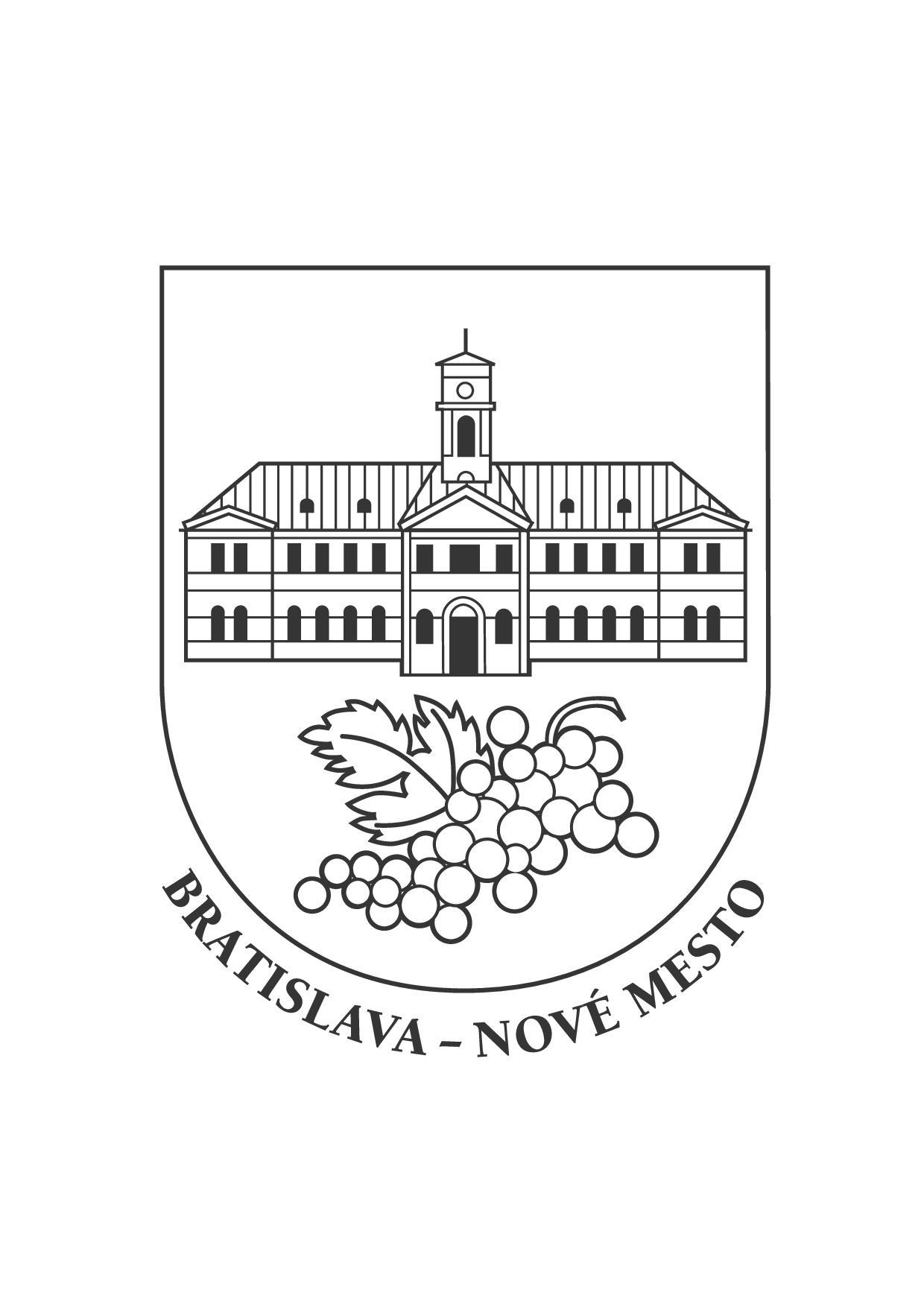 k variantom návrhuÚzemného plánu zóny NobelovaMestská časť Bratislava - Nové MestoOddelenie životného prostredia a územného plánovaniaJunácka 1, 832 91 Bratislava_ _ _ _ _ _ _ _ _ _ _ _ _ _ _ _ _ _ _ _ _ _ _ _ _ _ _ _ _ _ _ _ _ _ _ _ _ _ _ _ _ _ _ _ _ _ _ _ _ _(meno a priezvisko, korešpondenčná adresa, kontakt)V súvislosti so spracovávaním návrhu Územného plánu zóny Nobelova, obstarávanom mestskou časťou Bratislava – Nové Mesto, podávam nasledovné námety a pripomienky:V Bratislave dňa _ _ _ _ _ _ _ _ _					_ _ _ _ _ _ _ _ _ _ _ _ _ _podpisSúhlas s poskytnutím osobných údajovV súlade s nariadením Európskeho parlamentu a rady Európskej únie 2016/679 o ochrane fyzických osôb pri spracúvaní osobných údajov a o voľnom pohybe takýchto údajov, ktorým sa zrušuje smernica 95/46/ES (všeobecné nariadenie o ochrane údajov) a zákonom č. 18/2018 Z. z. o ochrane osobných údajov a o zmene a doplnení niektorých zákonov, potvrdzujem, že súhlasím s tým, aby MČ ako prevádzkovateľ spracovala a uložila moje osobné údaje v rozsahu meno, priezvisko a podpis, a to na účely informatívnej evidencie. Súhlas osobných údajov udeľujem na neurčito.Súčasne beriem na vedomie, že: prevádzkovateľom osobných údajov je MČ, účelom spracúvania osobných údajov je informatívna evidencia zúčastnených, príjemcom osobných údajov bude odborne spôsobilá osoba pre obstarávanie ÚPP a ÚPD Ing. arch. Marta Závodná.Poskytnutie osobných údajov ako aj udelenie súhlasu je dobrovoľné a udelený súhlas môžem kedykoľvek odvolať. Odvolanie súhlasu však nemá vplyv na zákonnosť spracúvania osobných údajov, ku ktorému došlo pred jeho odvolaním.